4D Treatment Workshop for Particle Therapy 2018 Registration FormPlease fill out this form and submit it to contact@4dworkshop2018sapporo.hkdo.jp.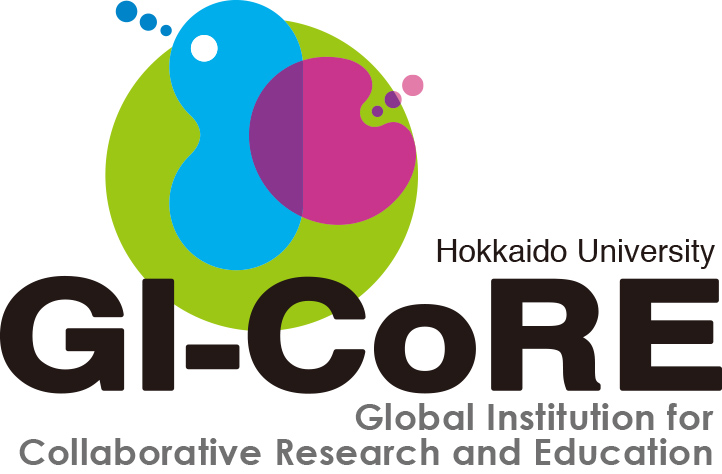 Family Name Middle NameFirst NameGender Male   FemaleTitle Prof.   Dr.   Mr.   Ms.   Mrs.   Other:AffiliationAddressCountryPhoneEmailDietary Requirements (None / Vegetarian)